INLEIDING. PASTORAAL IN TIJDEN VAN CORONA Een werkinstrument voor pastores en teams pastorale eenheid of federatieteamsIn de maand mei heeft het vicariaat parochies een kleine steekproef gedaan om te peilen welke initiatieven pastorale eenheden, federaties en parochies namen in tijden van corona. Pastoraal handelen in deze periode leek soms moeilijk, bijna onmogelijk. Toch was het resultaat van de steekproef heel bemoedigend. Het resultaat ervan willen we daarom met jullie delen. Het toont immers de creativiteit van mensen werkzaam in de pastoraal.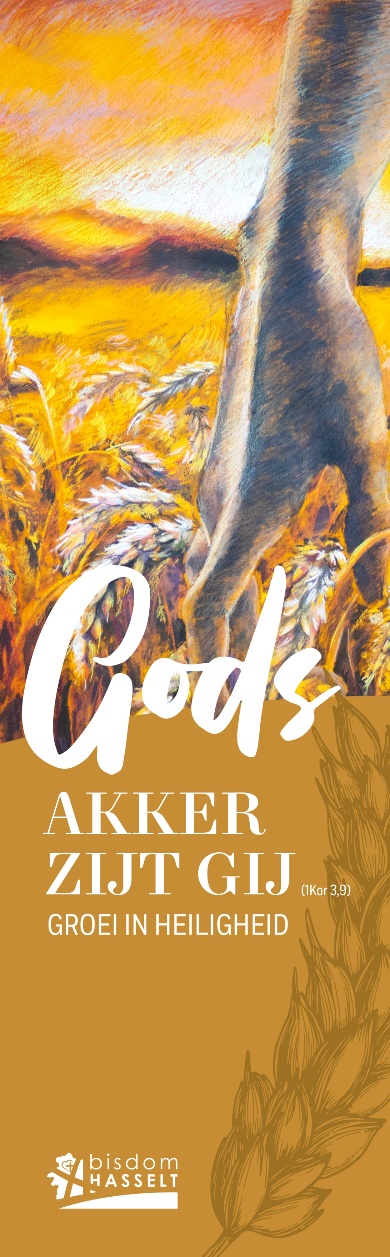 Het verslag van die ervaringen vinden jullie in het artikel: Pastoraal in tijden van corona. Eerste deel van een werkinstrument voor pastores en teams pastorale eenheid of federatieteams. De hoop is dat we elkaars creativiteit aanwakkeren door de ervaringen te delen. Zo kan er kruisbestuiving gebeuren op Gods akker.We hebben er een werkinstrument van gemaakt, als een hulpmiddel voor pastores of teams die iets willen ondernemen en zoeken wat er mogelijk is in hun pastorale eenheid, federatie of parochie. Vandaar ook een tweede deel: Fiches als leidraad bij het artikel: Pastoraal in tijden van corona. Voor een gesprek in teams om pastorale keuzes te maken. Tweede deel van een werkinstrument voor pastores en teams pastorale eenheid of federatieteams. ‘Gods akker zijt gij (1 Kor 3,9)’, ook in moeilijke tijden als nu in deze coronacrisis. Ja, meer dan ooit is God misschien aan het werk in ons midden. En ook nu zijn we uitgenodigd om niet bij de pakken te blijven neerzitten en te groeien in heiligheid. Sterker nog, er is ‘groei in heiligheid’. God immers geeft de groei (1 Kor 3,6).Dit werkinstrument is een oefening in ‘blijven luisteren’, één van de zes wegen die Bisschop Patrick heeft uitgetekend naar de toekomst. Het is een oefening om te luisteren naar de ervaringen van anderen, om te blijven luisteren naar je eigen hart en wat God tot jullie zegt, om te blijven luisteren naar de mensen rondom jullie en hun noden en wensen. Het werkinstrument bestaat dus uit twee delen, naast deze inleiding. Een artikel met het verhaal van wat er gebeurt: Artikel. Pastoraal in tijden van corona. Fiches die aansluiten bij enkele thema’s uit het artikel. Fiches als leidraad bij het artikel: Pastoraal in tijden van corona. Voor een gesprek in teams om pastorale keuzes te makenBedoeling en mogelijke manier van werken. DOEL: de inhoud wil de reflectie en de fantasie op gang brengen en mogelijkheden openen. Soms kunnen we meer dan we op het eerste gezicht denken. Het gaat immers om ervaringen van mensen die in de praktijk staan zoals ieder van ons. De inhoud is niet bedoeld als een checklist van af te vinken puntjes. 
GEEN CHECKLIST – WEL EEN EYEOPENER
WERKWIJZE: De teamleden (pastores of leden TPE of FT of …) ontvangen het werkinstrument en lezen op voorhand het verslag van de initiatieven in de periode dat de lockdown ons land beheerste. Iedereen stipt aan wat hem of haar aantrekt in wat er verteld wordt.Hierbij kan de fiche die aansluit bij het gekozen thema een hulp zijn. 
Een leidraad bij elk thema zijn telkens de volgende vragen:Hou verhoud ik/verhouden wij ons hier tegenover? Wat is er bij ons?Wat vind ik belangrijk dat bij ons moet blijven gebeuren? Wat zou ik ook graag doen of zien gebeuren bij ons?En uiteraard kan je ook creatief nieuwe voorstellen en ideeën bedenken die hier nog niet verteld worden.Tijdens een vergadering van het team – fysiek of online – brengt iedereen binnen wat hij of zij heeft aangeduid. Een openingsvraag kan zijn: “hoe beleef ik deze coronatijd op dit ogenblik persoonlijk? Als mens? Als christen en gelovige?” – zie Artikel. Pastoraal in tijden van corona. Eerste deel van een werkinstrument voor pastores en teams pastorale eenheid of federatieteams, nr. 10. Kijk vervolgens op welk terrein iemand een keuze uit het artikel heeft gemaakt. Het thema waarvoor de meesten kiezen kan als eerste aangepakt worden. Samen met het team wordt gekeken wat het verlangen is van de personen (of persoon) op het vlak van dat thema. Geef goed aan waarom iemand van jullie iets belangrijk vindt.Samen overleg je en beslis je wat voor jullie als team haalbaar is en wat jullie in/ met de PE of federatie willen ondernemen. Op die manier kunnen meerdere thema’s overlopen worden. Ook nieuwe ideeën en thema’s zijn welkom. Bespreek wie wat gaat doen, wanneer, waar, hoe, enz. Het is immers ook mogelijk dat een bepaald thema wordt toegewezen aan de werkgroep die een thema of domein behartigt. In de loop van het jaar kunnen jullie je keuzes opvolgen en evalueren. Naast de evaluatie bestaat ook nog een andere methode: de ‘relecture’. Dan ligt de vraag nog een beetje anders: samen kijk je hoe God met jullie en door je keuzes aan het werk is. Vicariaat parochies: Louisa Cloesen, Ria Ombelets, vicaris-generaal Karel D’Huys en bisschoppelijk vicaris Bart CoenegrachtsArtikel. Pastoraal in tijden van corona Eerste deel van een werkinstrument voor pastores en teams pastorale eenheid of federatieteamsTijdens de coronacrisis heeft het vicariaat parochies gepeild naar de pastorale ervaringen, opvattingen en overtuigingen van personen die werkzaam of geëngageerd zijn in pastorale eenheden of federaties: priesters, diakens, parochieassistenten, teamleden, kosters. In de inleiding werd gesteld: “We willen graag weten hoe jullie in de pastoraal omgaan met de coronacrisis. En hoe we straks onze pastorale ontmoetingen kunnen organiseren en mogelijk maken. Het gaat hier niet om de liturgische vieringen; we wachten daarvoor op de afspraken die de bisschoppenconferentie met de overheid heeft gemaakt. Het gaat hier wel om de pastoraal van contact en zorg, ontmoeting en vergadering. Is onze pastoraal ‘coronaproof’?” Twee vragen zijn voorgelegd geworden: “(1) Welke initiatieven – buiten de liturgische vieringen – heb jij (samen met anderen) tot vandaag genomen om je parochianen nabij te zijn? Hoe heb je hierbij de coronamaatregelen toegepast? Wat liep vlot, wat minder?(2) Welke initiatieven – buiten de liturgische vieringen – wil je (samen met anderen) ontplooien zodra de maatregelen versoepeld worden? 
Welke voorzorgsmaatregelen zullen jullie daarbij nemen? Waar heb je nog vragen bij?” Er kwam een rijke uitwisseling van ervaringen en beschouwingen op gang. Een aantal van die ervaringen zijn sterk gebonden aan de coronamaatregelen die in het voorjaar van 2020 van kracht waren. De situatie verandert voortdurend. Wat niet verandert is de uitnodiging om de blijde boodschap te leven en door te geven. Wat ook niet verandert is dat de verkondiging van de blijde boodschap altijd weer op moeilijkheden stoot. Daarom is het zo hoopvol dat mensen creatief zijn geweest in een periode dat er enorme moeilijkheden waren. Die hoop en dat vertrouwen in de scheppende/ creatieve heilige Geest willen we doorgeven.16 personen hebben een antwoord gegeven op de vragen – van de 35 die daarvoor werden uitgenodigd. De bedoeling van dit artikel is eenvoudig. We proberen wat reliëf aan te brengen in de antwoorden op de vragen, die heel open waren. We ordenen de antwoorden volgens thema’s die aangekaart werden. We geven soms aan hoeveel mensen een bepaald thema ter sprake hebben gebracht. Maar aangezien het niet ging om een enquête waarbij we systematisch zelf thema’s voorstellen, geven die cijfers geen uitsluitsel over wat er precies gebeurt in deze of gene pastorale eenheid of federatie. Het cijfer zegt alleen dat iemand over een bepaald thema geschreven heeft. Dit hangt ook samen met de rol en kijk die mensen op het geheel hebben. Sommigen antwoorden vanuit hun persoonlijke standpunt (cf. de concrete vraagstelling); anderen hebben – soms door hun functie, soms uit interesse – meer oog voor het geheel van hun pastorale eenheid of federatie. Door alle gegevens hier samen te brengen, willen we ideeën geven die onze pastoraal creatiever maken. Het wil ons helpen nadenken en zien hoe God werkzaam is in alle omstandigheden.  Welke initiatieven – buiten de liturgische vieringen – heb jij (samen met anderen) tot vandaag genomen om je parochianen nabij te zijn? Hoe heb je hierbij de coronamaatregelen toegepast? Wat liep vlot, wat minder?Open kerken (zie fiche 1)Een eerste thema betreft de toegankelijkheid van kerken. Dit thema plaatsen we vooraan, omdat kerken alleen al door hun aanwezigheid de sociale ruimte mee vorm geven. Los van ons pastorale handelen hebben kerken een werking in het leven van mensen. Mensen kunnen er zich richten tot God en bij zichzelf komen. Het enige dat er moet gebeuren is dat de kerkdeuren geopend worden. 9 van de 16 respondenten halen dit thema aan. Het kan gaan om één kerk in de pastorale eenheid, enkele of bijna alle.Twee priesters schrijven er ook een reflectie bij. “Toch vonden we het belangrijk dat mensen toch nog steeds ergens terecht konden en dat ze hun gang naar de kerk konden blijven doen. Daarom hebben we alle kerken, op één na, geopend.” Deze reflectie wijst op een duidelijke beleidskeuze. Een andere priester verwijst naar de visie van een Nederlandse psycholoog, Roelofsma, om de beleidskeuze te staven: “Onderschat niet de grote rol die een kerkgebouw speelt bij de geloofsbeleving. Een kerkgebouw is nauw verbonden aan de ervaringen van God, van het geloof en de geloofsgemeenschap. Vandaar dat mensen door de plotselinge langdurige doorbreking van het vertrouwde ritme van kerkgang somber kunnen raken, of zelfs angstig. Waar de kerk voorheen mínder open was voor meer mensen, zou het gebouw nu méér open moeten zijn voor minder mensen. Als je dat niet doet, moet je niet verrast zijn, als na de coronacrisis minder mensen zich verbonden voelen met de kerk.” Kerken zijn ruimtes waar ook veel kan gebeuren. Die mogelijkheid wordt op velerlei manieren ingevuld. Mensen kunnen er bidden en een kaarsje branden. Er liggen gebedskaartjes. Er klinkt muziek en er wordt gezorgd voor decoratie die aansluit bij de vieringen die er normaal zouden hebben plaatsgehad. Kerkbezoekers op zondag kunnen mediteren aan de hand van een powerpoint. Er is aanbidding: het eucharistisch brood wordt uitgestald voor persoonlijk gebed.  Op één plaats is er ook sprake van parochieraadsleden die mensen onthalen. Hiermee zijn nog niet alle mogelijkheden uitgeput. Ook bij de zorg voor overledenen en rouwenden spelen kerken een grote rol (cf. infra). Is het openen van kerken vruchtbaar? Twee priesters merken op dat de kerken goed bezocht worden. Het kerkgebouw werkt. Eén respondent, een teamlid, vertelt dat bij hen de parochies gevraagd zijn om de kerkklokken te luiden om 20:00.Pastoraal contact (zie fiche 2)Alle respondenten, allen sterk geëngageerd, handelen pastoraal. Op de eerste plaats gaat pastoraal om ontmoeting en contact. Zij zijn de basis van de pastoraal. Dat inzicht wordt uitdrukkelijk verwoord in enkele reflecties die terugkomen. De coronacrisis stelt ons voor een uitdaging: “Vanaf het begin was het een spanning tussen ‘de veiligheid waarborgen’ en ‘nabijheid zichtbaar en voelbaar maken’.” Het wordt omschreven als een ‘oefening om mensen nabij te zijn’. Iemand vindt het zelfs een goed teken dat de crisis ons in problemen brengt. De moeilijkheden tonen aan: “We kunnen niet zonder ontmoetingen en een gemeenschap.” 15 van de 16 respondenten vertellen over hun contacten. Dat gaat vooral om telefonische contacten en het schrijven of bezorgen van een kaartje, soms ook per e-mail. Toch is er een grote verscheidenheid in het bereik van die contacten, afhankelijk van het niveau waarop dit contact ondernomen wordt en van de plaats die iemand bekleedt in de organisatie van de pastorale eenheid of federatie. Sommigen hebben persoonlijke contacten in de buurt of met oudere mensen, zieken of medewerkers. Ze schrijven een kaartje of bellen hen. Als de omstandigheden het toelaten en met de nodige afstand vinden ook gesprekken aan de voordeur plaats. Soms gaat het slechts om een kleine groep gelovigen waarmee er via e-mail contact is. Ook in een andere pastorale eenheid gebeurt er veel contact via e-mail. Enkele pastorale eenheden of parochies hebben bijna systematisch de geëngageerde vrijwilligers een kaartje en eventueel iets extra’s bezorgd. Iemand brengt een aantal leden van het koor digitaal met elkaar in contact en bezorgt hen zelfs muzikale opdrachtjes om het oefenen blijvend mogelijk te maken. Twee pastorale eenheden hebben duidelijk een goede band met de socio-culturele verenigingen en hebben langs de weg van het bestuur de leden kunnen bereiken. In één pastorale eenheid zijn er via de verenigingen 1200 kaartjes verdeeld. Of een teamlid uit een pastorale eenheid waar de verenigingen nauw verbonden zijn met het kerkelijk leven, beschrijft wat de verenigingen hebben gedaan voor hun leden: bloemetjes bezorgen, mondmaskers en andere geschenkjes geven. Zo verloopt het lokale leven: van Samana over de jeugdbeweging, die de kinderen blijft animeren, tot de carnavalsvereniging, die met de parochie wafels bezorgt aan velen. Slechts één respondent haalt aan dat het secretariaat open is. Plexiglas en ontsmetting moeten de veiligheid waarborgen.  Ook dit is een structurele keuze die contact mogelijk wil maken. Sommigen zetten nog uitdrukkelijker een stap naar buiten. Naast de zieken die thuis verblijven, hebben op een plaats alle bewoners van de woonzorgcentra een  kaartje ontvangen. Heel systematisch gebeurde het in één federatie waar alle 80-plussers Paaswensen ontvangen hebben vanuit de Kerk. In één pastorale eenheid heeft men zelfs in elke brievenbus een folder met paaswens verdeeld (13.000 ex.). Op die manier wilde men ook mensen bereiken die geen internettoegang hebben. Daar hebben ook het ziekenhuis en de woonzorgcentra deze paaswensen ontvangen. Het gaat duidelijk om een goed georganiseerde pastorale eenheid. Ook wat het telefoneren betreft hebben ze hier hun contactlijst van 800 personen verdeeld onder de leden van het team pastorale eenheid met de bedoeling mensen op te bellen en te vragen hoe het met hen gaat. Hierbij wil ik opmerken dat het hier gaat om meer dan om een goede organisatie. Het leiderschap wordt met een hele groep opgenomen. Het team deelt in het leiderschap van de verantwoordelijke priester. En op dezelfde plek zijn er ook voor de meimaand 1000 gebedskaarten verspreid via de kerken die open zijn, via ziekenhuis en woonzorgcentra. “Wat loopt minder vlot?” In een pastorale eenheid werd het idee om velen een kaartje te bezorgen uiteindelijk afgewezen. En het persoonlijk contact onderhouden is niet zo gemakkelijk om vol te houden, geeft iemand toe. Er is dus een duidelijk onderscheid in bereik, in doelgroepen en organisatorische systematiek. Pastoraal is hieruit veel te leren. De vraag is: hoe zit dat bij ons? wat willen we? En hoe organiseren we ons om dat te bereiken? En hoe steunen we elkaar om iets vol te houden?Vanuit pastoraal standpunt is er nog een interessante observatie. Een priester meldt dat de pastores van zijn eenheid hun teamleden aansporen om ook contact te nemen met de achterban. Een andere meldt hoe hij mensen aanmoedigt om contact te zoeken met de meest eenzamen en kwetsbare mensen. Hun aanmoediging kunnen we bestempelen als een manier om het leiderschap te delen en te vermenigvuldigen. Drie priesters zitten dus duidelijk op dat spoor. Zij bekleden ook de positie om dat te doen.  Ook bij andere respondenten voel je de bezorgdheid om mensen te bereiken die geen toegang hebben tot de digitale wereld.Ik wil nog enkele reflecties en kanttekeningen meegeven die opduiken in de antwoorden. Het belang van contact wordt ook theologisch of spiritueel verwoord. “Ik wilde zo graag een straaltje licht brengen bij deze mensen.”  Een ander: “Ik ben blij dat we allen samen voeten en handen hebben gekregen om met Jezus in ons hart naar de mensen toe te gaan, elk met zijn of haar manier.” Eén vrouw merkt op dat de lockdown – zo zegt men - rust brengt, maar vervolgens zijn we bezig met organiseren. Ze brengt daarbij een uitspraak van een overleden priester in herinnering: “Organiseer niet om te organiseren”. Ze breekt vervolgens een lans om er gewoon te zijn voor anderen en tijd voor hen te maken. In enkele reacties wordt beklemtoond dat het Kerk-zijn vooral ook buiten het kerkgebouw dient te gebeuren.Een andere belangrijke pastorale en theologische categorie is die van de wederzijdsheid. Dat element vind je terug waar er verteld wordt over de respons die mensen geven. Mensen tonen hun blijdschap of dankbaarheid voor het kaartje dat geschreven werd. Er is positieve feedback. Digitaal contact (zie fiche 3)Een gevolg van de coronapandemie is de enorme toename van het gebruik van media. Slechts twee respondenten spreken niet over digitale toestanden. 11 van hen spreken over videovergaderingen: daarvan éénmaal in familieverband en twee met het nodige voorbehoud. Iemand heeft leren werken met videoconferenties dankzij een diocesaan initiatief. Eén initiatief verdient een bijzondere vermelding. Alle videoconferenties vonden plaats in teams en werkgroepen. Eén respondent vertelt dat hij een geloofsgesprek met jongeren, twintigers en dertigers, via videoconferentie heeft gehouden. Het ging om een geloofsuitwisseling over een bijbelverhaal. Dat is evenwel niet gelukt en wil de groep niet meer herhalen. Omdat het slechts éénmaal ter sprake komt, kunnen we hieruit geen conclusies trekken dat dit nooit zal lukken. Want op andere plaatsen horen we dat ook zulke initiatieven genomen worden en grote dankbaarheid meebrengen. Op drie plaatsen wordt er gesproken over een digitale nieuwsbrief. Opnieuw is het bereik sterk verschillend: eentje voor de teamleden, een ander voor de pastorale eenheid, eentje voor het dekenaat. Twee van hen onderstrepen hoe de informatie in die brief spontaan verder verspreid wordt. Mails die verzonden worden komen in 10 pastorale eenheden of federaties ter sprake. Op het niveau van het bisdom is er hard gewerkt om een digitaal aanbod mogelijk te maken in het project met de naam ‘pastoraal digitaal’. Eénmaal wordt het uitdrukkelijk genoemd. De vorming van ‘pastoraal digitaal’ heeft iemand geholpen om ‘verkondigend’ aanwezig te zijn op het internet. 5 respondenten verwijzen naar de inhoud van dat aanbod: verloofden, kinderen, duidingen bij zondagslezingen, enz. Eén respondent heeft zelf meegewerkt aan het creëren van inhoud voor dat project, met name rond pelgrimspastoraal.Twee anderen hebben filmpjes gemaakt voor hun pastorale werking: bij de ene als een eenmalig project; bij de andere als een systematisch project; er is daar sprake van een 15-tal filmpjes die gemaakt werden. WhatsApp wordt driemaal vermeld als een handig instrument voor onderlinge communicatie. Facebook krijgt vier vermeldingen, waarvan eenmaal bij een jeugdbeweging waarmee de parochie goede banden heeft. De drie andere vermeldingen gaan over een facebook van de pastorale eenheid. Dezelfde drie spreken ook uitdrukkelijk over hun website. In de drie gevallen wordt er spontaan en met zeker enthousiasme verteld dat het voordeel van facebook de reacties van mensen zijn – met een naam en een gezicht. De facebookpagina van één pastorale eenheid heeft honderden extra vrienden gekregen door hun digitale activiteiten en komt nu bijna aan een getal van duizend. Op dezelfde plek hebben mensen hun foto kunnen doorseinen die dan een plaats kreeg in de zondagskerk. Ook hier was de respons groot. Tv-missen worden tweemaal vermeld. Eenmaal gaat het over de vieringen op TVL. Die heeft veel mensen blij gemaakt.Ter vergelijking: Kerk & leven wordt tweemaal genoemd. Teams in de pastorale eenheden en federaties (zie fiche 3)Hoe wordt de leiding beleefd tijdens de coronacrisis? Hebben teams voeling met elkaar?7 van de 16 respondenten spreken uitdrukkelijk over de contacten met de teams van hun pastorale eenheid of federatie, geloofskern of parochie. Bij een achtste kun je uit het verhaal afleiden dat er een sterk overleg is maar het wordt niet uitdrukkelijk vermeld en dus ook niet hoe dat overleg verlopen is. Waar het wel ter sprake komt is er een duidelijke verscheidenheid in aanpak. Er wordt informatie gedeeld via een nieuwsbrief, uitgewisseld via mails of een WhatsApp-groepje.Enkele plaatselijke pastorale teams of parochieteams hebben online vergaderd. Dat komt te berde in twee pastorale eenheden. Waar een technische knobbel is, loopt dat contact vlot. Driemaal wordt een online vergadering van een team van de pastorale eenheid of van een federatie aangehaald. Dat verloopt stroef is het oordeel van de ene; een ander beklemtoont de tevredenheid bij de deelnemers elkaar nog een keer te zien. Slechts in enkele gevallen blijkt duidelijk uit het verhaal dat het overleg vruchtbaar werkt doordat er een verband gelegd wordt tussen het overleg en wat eruit voortkomt. Wel is er sprake van verbondenheid en tevredenheid.  Vormsel en Eerste Communie (zie fiche 2)In onze pastorale werking gaat er doorgaans heel veel aandacht naar de sacramentenpastoraal bij kinderen en jongeren. Is er ook geprobeerd met hen het contact te onderhouden?Zes respondenten spreken over Vormsel en Eerste Communie. Er is een beetje variatie in de antwoorden. Iemand vermeldt het ‘geregel’ waartoe de coronamaatregelen de pastoraal genoopt heeft. Op het vlak van het bisdom heeft de dienst parochiecatechese een digitale brief met een boodschap van onze bisschop, een gebed en een tekening klaargemaakt voor alle jongeren die normaal het Vormsel zouden ontvangen hebben en voor de eerstecommunicanten. Drie respondenten noemen uitdrukkelijk de brief. Een parochieassistente vertelt dat in één van de parochies van haar pastorale eenheid contact werd genomen met de eerstecommunicanten en hun ouders. Een andere parochieassistente vermeldt de brief indirect. In haar pastorale eenheid wilde men regelmatig contact houden met de eerstecommunicanten en hun families. Om niet alleen digitaal te werken, zijn de leden van de werkgroep de werkmappen van de Eerste Communie gaan ronddragen. De respondent zelf had op die manier persoonlijk contact met sommige ouders en de kinderen – op veilige afstand. Naast de vreugde elkaar te zien en beter te leren kennen gaf het haar ook de gelegenheid om te vertellen dat niet alleen de pastorale eenheid maar ook de bisschop met hen meeleven. “Ik voelde het als een sterke verbondenheid met iedereen die hoort bij het volk Gods onderweg. Er was plots geen grote afstand meer tussen de ouders en de bisschop. Neen, ieder leeft mee met elkaar.” In een federatie waar de vormelingen gewoon zijn een woonzorgcentrum te bezoeken, hebben enkelen van hen een boodschap ingesproken. Met de hulp van iemand van het bisdom is daarvan een filmpje gemonteerd dat aan het woonzorgcentrum bezorgd werd. Bovendien heeft de pastoor-moderator ook hier alle vormelingen bezocht – met de nodige afstand – en een klein geschenkje gegeven. “Dit waren fijne ontmoetingen”, soms met het hele gezin. Families in rouw (zie fiche 4)Een belangrijke dimensie van de gewone pastoraal die tijdens de coronacrisis nog scherper voelbaar was, is de zorg voor families in rouw. 9 van de 16 respondenten spreekt over deze zorg. Rouwgesprekken, zo vertelt een teamlid, vinden plaats in de pastorie met de voorganger en twee familieleden van de overledene. “Vooral het luisterend oor en het bemoedigend gesprek over de onwezenlijke manier van afscheid nemen, zijn hartverwarmend.” Twee priesters spreken uitdrukkelijk over de uitvaarten waarin ze voorgaan. Een van hen vertelt hoe het voorgaan in deze tijd intenser is ondanks de afstand en het beperkt aantal aanwezigen. Een ontroerend verhaal is dat buren de begrafenisondernemer gevraagd hebben om met de lijkwagen door de straat te rijden. “Alle buren stonden aan straat om even te wuiven of te klappen. Een hart onder de riem voor de familie.” “Mensen onder elkaar proberen ook te zorgen voor elkaar.”, merkt een parochieassistente fijngevoelig op. Een andere parochieassistente vertelt over haar machteloosheid tegenover het vele leed. Door via zoom de stuurgroep van rouwenden nabij samen te brengen, wordt er op korte tijd een initiatief geboren om een klein evenement te organiseren dat verbondenheid wil uitdrukken met iedereen die door het coronavirus geraakt is. Dit lijkt een mooi voorbeeld van hoe overleggen, al is het online, onmacht verandert in daadkracht. Overleggen brengt vruchten voort.In een kerk van een pastorale eenheid is een gedachtenishoek ingericht bij een modern Piëta-beeld waar mensen de naam van hun dierbare overledene op een steen kunnen schrijven en bij het beeld leggen. “Er liggen nu bijna 60 stenen.”, voegt de respondent eraan toe. Een diaken en zijn vrouw hebben een gedachtenishoekje gemaakt voor alle overledenen in de coronatijd van hun federatie. De namen zijn in de vorm van een hartje geschreven en aan de voeten van een Mariabeeld gelegd. Ook hier wordt verteld dat al veel mensen zijn gepasseerd. Iets gelijkaardigs gebeurt op nog een derde plek. En ook hier de vaststelling dat de interactieve herdenkingsplek werkt. Het bisdom wil de zorg voor families in rouw bevorderen. Vanuit de diocesane werking van ‘rouwenden nabij’ is er het idee gegroeid om een mooi kaartje te bezorgen aan families waar iemand overleden is tijdens de pandemie. Pastorale eenheden of federaties kunnen de kaartjes bezorgen en eventueel een telefoonnummer vermelden voor het geval iemand een gesprek verlangt. Maar de eerste doelstelling is dat parochies laten voelen dat families in rouw niet alleen staan. 6 van de 16 respondenten verwijzen naar deze kaartjes van ‘rouwenden nabij’. Een parochieassistente vermeldt erbij dat haar werkgroep met enthousiasme heeft gereageerd. Eén respondent merkt op dat er tot nu toe geen reacties zijn gekomen op het aanbod om iemand van de pastorale eenheid te bellen. Iemand vertelt dat in zijn federatie alle overlijdens zo nauwkeurig mogelijk bijgehouden worden om niemand te vergeten. 
Diaconie en aandacht voor mensen in nood (zie fiche 5)Doden begraven en treurenden troosten horen tot het traditionele DNA van onze pastoraal. De zorg voor armen en mensen in nood is dat veel minder sinds professionele instellingen en groepen die zorg overgenomen en verder ontwikkeld hebben. De vraag is of die dimensie niet gevaar loopt nog meer onder te sneeuwen in deze coronatijd. 4 respondenten hebben de zorg voor een arme of noodlijdende groep in onze samenleving genoemd in hun antwoorden. Een parochieassistente vertelt dat Sint-Vincentius is blijven werken, zodat mensen konden rekenen op een voedselpakket. Ook met een andere organisatie zijn er opbouwende contacten geweest in de crisistijd. Een teamlid vertelt dat het team van een Lourdeskapel geld inzamelt voor een woonzorgcentrum. Bij hem is er ook een boodschappenservice georganiseerd voor mensen die tot de risicogroep horen. Iets gelijkaardigs heeft plaatsgevonden in de federatie die een Paaswens bezorgd heeft aan alle 80-plussers van de stad. Ook daar werd deze mensen de kans geboden om een beroep te doen op hulp: inkopen, bankbezoek of doktersvisite. Heel wat mensen zijn geholpen en telkens was het ook de gelegenheid voor een gesprek.In één pastorale eenheid hebben 10 vrijwilligers 100 kaarten geschreven aan psychiatrische patiënten die in hun stad verblijven. Dit is gebeurd in samenwerking met de pastorale dienst van de instelling. In deze pastorale eenheid valt op hoe er systematisch gekozen wordt voor samenwerking met andere instanties en met vrijwilligers. Dat gebeurt ook in andere initiatieven van enige omvang. Een federatie waar kansarme kinderen aan huis worden bijgestaan in hun huiswerk, heeft gezocht om die kinderen niet in de steek te laten. Ook hier gebeurt het in samenwerking, met de school. De respondent die het getuigenis vertelt van een vrijwilliger van 65 jaar, begint met een theologische reflectie: “En ook al zijn niet al onze vrijwilligers gelovige mensen, telkens weer ontdekken we in elk van hen een beetje van de liefde van Jezus. Telkens weer zijn ze bereid om niet alleen een beetje tijd op te offeren maar we voelen ook de betrokkenheid van ieder van hen om er iets moois van te maken.” Evangeliseren begint altijd met het leren zien. De vrijwilliger zou proberen om via video les te geven, ofschoon hij niet vertrouwd is met dat medium. Zelf geeft de man aan: “We mogen kansarme leerlingen echt niet laten vallen.” En de respondent, een kandidaat diaken, merkt op dat sinds het uitbreken van de coronacrisis er zich meer vrijwilligers spontaan aanbieden. Bovendien was ook de oproep om laptops te geven aan kinderen uit het basisonderwijs een succes. De hoop is dat die aangroei van vrijwilligers blijft gebeuren, want er is alleszins een aangroei van kinderen die hulp nodig hebben. Andere, originele initiatieven (zie fiche 6)We hebben al heel wat bijzondere initiatieven aangehaald: vormelingen, rouwenden nabij, pelgrimspastoraal, concrete hulp aan ouderen en kinderen, … Er is veel creativiteit. De meimaand en de moeder van Jezus hebben enkele pastorale eenheden of federaties geïnspireerd om iets te ondernemen. In een zondagskerk wordt het Mariabeeld bijzonder versierd en staan er twee boompjes waarin mensen een kaartje kunnen hangen: met hun zorgen en hun dankbaarheid. Een federatie is naar buiten gegaan en heeft mensen uitgenodigd om Maria een plaats te geven in hun voortuin en foto’s door te seinen. In een derde federatie ten slotte werd een Mariatocht voorgesteld langs kapelletjes en met het aanbod van gebeden en een wedstrijdje. In Genk is op 12 mei - het afbouwen van de coronamaatregelen was nauwelijks begonnen - Zoekpunt geopend, “onze kerkplek in het Shoppingcentrum”, een plaats waar mensen kunnen komen informeren, kopen of babbelen. Op de website van Unizo werden de nodige tips gevonden om veilig te kunnen starten. De mensen komen vlot naar binnen, vertelt de respondent. Daar bevindt zich ook een interactieve herdenkingsplek. Banden met andere maatschappelijke realiteiten (zie fiche 7)Heel kort willen we hier aangeven hoe 5 van de 16 respondenten verwijzen naar andere maatschappelijke instanties waarmee er banden zijn. Het gaat om het onderwijs, de burgerlijke overheid en een gemeentelijk armoedeplatform. Eén priester wordt door de scholen op de hoogte gehouden over initiatieven van leerkrachten en directies. In een andere federatie kreeg elke school bij het terug opengaan een geschenkpakketje met lekkers dat naar de parochie verwees. Aan één pastorale eenheid heeft het gemeentelijk armoedeplatform contactpersonen gevraagd die mensen nabij zijn. Met de vraag om aandachtig te zijn voor noodsignalen en hulpvragen van mensen die niet digitaal bereikbaar zijn. Die contactpersonen spoorden elkaar aan om eenzame en kwetsbare mensen te contacteren en niet uit het oog te verliezen. In één federatie wil men zich als een loyale partner van de overheid presenteren. In een andere heeft de samenwerking met de stad mogelijk gemaakt dat alle 80-plussers een Paaswens ontvingen en de kans kregen om hulp te vragen. Persoonlijke beleving van deze tijdSommige respondenten uiten ook de gevoelens die deze coronaperiode meebrengt. Enkele zijn al aan bod gekomen. Een teamlid merkt op hoe de coronamaatregelen aanvankelijk overdonderend waren. “Even verlies je elkaar uit het oog.” Maar dan zie je dat mensen elkaar nodig hebben en stilaan komen kleine, eenvoudige acties op gang. Een priester spreekt van de langste ‘retraite’ in zijn priesterjaren, een tijd om te bidden en gesteund door gebedsmomenten en vieringen op radio, tv en via streaming.Een andere heeft de tijd genomen om te lezen. Zelf vond hij het niet eerlijk dat hij de mis zou vieren, terwijl het volk van God dat niet kon. Een derde priester is bang voor de heropstart. Wat gaat de oudere generatie doen? Wordt deze pandemie niet de doodsteek voor parochies die al langer in ademnood zijn? Tegelijk ziet hij ook hoop: “misschien hebben ook wij de voorbije weken beter gezien wat er écht toe doet, ook in ons Kerkwerk!” Ook een teamlid vraagt zich af of de leiding van de Kerk niet te veel bezig is met structuren: parochies worden federaties, dekenaten worden samengevoegd, kerken gesloten. Daartegenover zou hij initiatieven willen zien die de Kerk levendiger maken, mensen enthousiasmeren en motiveren. Het brede publiek moet aangesproken worden. Want geloven “is geen synoniem van naïef zijn maar van verstandig zijn, wetenschappelijk verantwoord en zinvol.” Een parochieassistente spreekt van een her-bron-moment. De vraag is wat God van ons wil. “Ik denk dat God graag een dienende en nederige Kerk wil.” In de kleine stappen die er gezet zijn ziet zij “Onze Kerk die zich klein maakt. Jezus die de voeten van zijn apostelen wast.” Dat waren de reflecties bij de eerste vraag. De tweede vraag was: “Welke initiatieven – buiten de liturgische vieringen – wil je (samen met anderen) ontplooien zodra de maatregelen versoepeld worden? 
Welke voorzorgsmaatregelen zullen jullie daarbij nemen? Waar heb je nog vragen bij?” De antwoorden op deze vraag bedragen één vijfde van de eerste vraag. 9 van de 16 hebben hier suggesties gedaan. In verband met open kerken is er de oproep om met Pinksteren de deuren van de kerken open te gooien. Iemand roept op om geen grootse dingen te doen maar wat we doen goed te doen en met hart en ziel. In één parochie wil men het contact en de banden weer aanhalen door dank- en bemoedigingskaartjes te sturen naar de zorgsector, de woonzorgcentra, de verenigingen om te tonen dat Kerk en parochie meeleven met de dagelijkse zorgen en bekommernissen van haar mensen. Er is in een pastorale eenheid die digitaal veel activiteit ontplooid heeft de bekommernis om de communicatie met de nieuwe mensen die bereikt werden levend te houden. Anderzijds is er de vraag hoe je (oudere) mensen bijhoudt die geen internet hebben en nog niet naar vieringen durven komen. Bij 3 van de 9 komt deze bekommernis terug. Digitale ervaringen brengen ook heel concrete nieuwe vragen mee. Iemand wil een Instagram-account koppelen aan de facebookpagina van de parochie en zelf leren filmpjes inhoudelijk uitwerken en opnemen. Payconiq wil hij plaatsen in de kerken, omdat mensen geen kleingeld meer bij zich hebben om kaarsen te laten branden. Er wordt ook heel concreet gedacht aan de teams. Er zitten echte vergaderingen aan te komen met kerkfabriek en pastorale teams. Daarvoor is een draaiboekje uitgewerkt, opdat alles veilig en efficiënt kan verlopen. De vraag is immers ‘hoe gaan we leven met corona?’, zoals iemand anders aangeeft. Een derde vindt zelfs dat wij als Kerk daarin een voorbeeldfunctie naar de samenleving hebben: de voorzorgsmaatregelen moeten conform de wetgeving zijn. Die twee laatsten hebben het ook over de liturgische vieringen. Maar er is ook een ander geluid als het gaat over vergaderen. Een parochieassistente stelt vast dat vrijwilligers aangeven dat ze de vergaderingen niet echt missen. Daarover moet nagedacht worden, vindt ze.  Twee respondenten spreken over de Eerste Communie. Eén iemand hoopt de verschillende werkgroepen in de pastorale eenheid samen te brengen, zoals dat al bij de vormselcatechisten gebeurt en daar zijn vruchten afwerpt. Een ander hoopt eind augustus de eerste-communicanten en hun ouders bijeen te roepen voor een laatste catechesemoment ‘op zoek naar Jezus’.  De pelgrimswandelingen worden opnieuw opgestart. Er komt een try-out om de wandeling ‘creatief en veilig’ te laten verlopen: bijv. een halve dag zonder picknick. De meeste aandacht lijkt naar de families in rouw te gaan. 5 van de 9 die de tweede vraag beantwoord hebben benoemen dit thema. Drie van hen waren niet begrepen in de groep van 9 die al iets gedaan hebben op dat vlak. Dat betekent dat 12 van de 16 over het thema rouw spreken. Van deze 5 spreken er 3 over een gedachtenismoment dat ze willen organiseren. Twee vragen zich af hoe ze dat gaan organiseren: per parochie, in de pastorale eenheid, met verenigingen en/ of het gemeentebestuur? Een vrouw uit een federatie wil met haar vereniging Ferm een troostplek organiseren zoals Ferm dat in heel Vlaanderen promoot. Voor mensen die een dierbare hebben verloren. In een andere federatie is er sprake van een troostmoment dat met Pinksteren wordt georganiseerd. Dat moment wil steun geven en hoop schenken.  Een parochieassistente heeft de werkgroep ‘Rouwenden nabij’ al aangesproken en gevraagd om iets extra te doen voor de families in rouw naast het ‘bakje troost’ dat rond Allerheiligen wordt aangeboden op de kerkhoven. Zal het gaan om een viering of een ontmoeting? BesluitDaarmee komen we aan het einde van deze voorstelling van de antwoorden van de respondenten. Het is indrukwekkend om zien hoeveel materiaal er op deze manier samenkomt. Vooral is het sterk te voelen waardoor mensen gedreven zijn en wat ze willen bereiken. Hoe het geloof hun denken en handelen verlicht. We zijn hen daarvoor heel dankbaar. De presentatie ervan hoopt een gesprek op gang te brengen in pastorale eenheden en federaties. Heel dit verhaal toont immers hoeveel er mogelijk is. Het kan dingen leren zien die er al zijn of op ideeën brengen voor wat nog niet is. De ervaringen uit het veld geven immers vele handvatten om dingen aan te pakken: het primaat van de relatie en het contact, overleg binnen teams en werkgroepen, samenwerken binnen de pastorale eenheid, samenwerken met het bisdom, met andere instanties banden smeden en samenwerken, durven ondernemen, de digitale weg bewandelen, kerken openen.Veel inspiratie. Moge de heilige Geest jullie verlichten en je hart vervullen met zijn liefde, hoop en vertrouwen. 	Bart Coenegrachts, bisschoppelijk vicaris Fiches als leidraad bij het artikel: Pastoraal in tijden van corona. Voor een gesprek in teams om pastorale keuzes te makenTweede deel van een werkinstrument voor pastores en teams pastorale eenheid of federatieteamsFICHE 1 – aansluitend bij nr. 1 uit het artikel: Pastoraal in tijden van corona: Open kerkenHou verhoud ik/verhouden wij ons hier tegenover? Wat is er bij ons?Wat vind ik belangrijk dat bij ons moet blijven gebeuren? Wat zou ik ook graag doen of zien gebeuren bij ons?Ofschoon de situatie vandaag weer anders is, kun je toch kijken naar initiatieven die er genomen zijn in het voorjaar van 2020 en ze vergelijken met jullie situatie en wat jij belangrijk vindt – en wat jullie belangrijk vinden. Daarom deze bijkomende vragen. Misschien zetten ze jullie op weg om vandaag bepaalde keuzes te maken rond dit thema. Kiezen wij ervoor om onze kerken te openen? Als een hart onder de riem van gelovige en zoekende mensen. Wat vind je van dat idee?Wat gebeurt er bij ons? Wat is er verder mogelijk bij ons? Wat willen wij op dat vlak? Wat houdt ons tegen? Één kerk open: welke? Meerdere kerken open: welke? Alle kerken open Welke mogelijkheden bieden we aan wie de kerk binnenkomt? Wat is er? Wat kunnen we extra doen? Kans tot aanbidding op geregelde tijdstippenGelegenheid om een kaars te branden Gelegenheid om iets neer te schrijvenAangepaste decoratieMuziek laten horen Een bezinnende powerpoint laten afspelen Onthaal op coronaveilige wijze Zie ook wat pastorale eenheden doen voor wie in rouw is Voor eerstecommunicanten bestaat er een eerste communietocht, waarvan het materiaal in de kerk een plaats kan krijgen FICHE 2 – aansluitend bij nrs. 2 en 5 uit het artikel: Pastoraal in tijden van corona: Pastoraal contact, Vormsel en Eerste CommunieHou verhoud ik/verhouden wij ons hier tegenover? Wat is er bij ons?Wat vind ik belangrijk dat bij ons moet blijven gebeuren? Wat zou ik ook graag doen of zien gebeuren bij ons?Ofschoon de situatie vandaag weer anders is, kun je toch kijken naar initiatieven die er genomen zijn in het voorjaar van 2020 en ze vergelijken met jullie situatie en wat jij belangrijk vindt – en wat jullie belangrijk vinden. Daarom deze bijkomende vragen. Misschien zetten ze jullie op weg om vandaag bepaalde keuzes te maken rond dit thema. Hoe kunnen we op een veilige manier contact houden en mensen ontmoeten? We willen immers een gemeenschap zijn. Telefonische contactenSporadisch Door enkelenSystematisch Door een groep Kaartjes schrijven of bezorgen: al dan niet systematisch, op persoonlijk initiatief of georganiseerd. Boeiend is wanneer groepen met elkaar in contact worden gebracht, zoals vormelingen die een boodschap brengen aan mensen in een WZC. Of eerstecommunicanten die een tekening maken voor eenzame mensen.Af en toeDoor enkelenSystematisch Door een groep Door vormelingen (brief) of eerstecommunicanten (tekening) In een pastorale eenheid hebben vormelingen filmpjes opgenomen en bezorgd aan het WZC waar ze al enkele keren op bezoek waren gegaan vanuit de catechese. Aan wie wordt een kaartje geschreven? Onze vrijwilligers Leden van verenigingen Vormelingen en eerstecommunicanten en hun ouders Mensen die eenzaam zijn Bewoners van WZC Instellingen van mensen met een beperkingIedereen in onze gemeente of stad Gesprekken aan de voordeur en op veilige afstandEnkelen van ons doen ditWe doen dit met ons team pastorale eenheid (TPE) en met onze parochieteams We doen dit met de catechisten, de werkgroep rouwenden nabij, enz.E-mail – nieuwsbriefAan het teamAan vele medewerkersAan vele gelovigenOns secretariaat Open op welke dagen: Coronaproof Sporen we anderen aan om initiatief te nemen? Onze naaste medewerkers Gelovigen Via het internet en sociale media hebben sommige pastorale eenheden of federaties impulsen gegeven aan vormelingen of eerstecommunicanten en hun familie. Voorstellingen van Godly Play Opdrachtjes: bijv. een tekeningOefeningen Bijbelverhalen Geloofsimpulsen voor de ouders die er interesse in hebben FICHE 3 – aansluitend bij nrs 3 en 4 uit het artikel: Pastoraal in tijden van corona: Digitaal contact en Teams in de pastorale eenheden en federatiesDigitale mogelijkhedenHou verhoud ik/verhouden wij ons hier tegenover? Wat is er bij ons?Wat vind ik belangrijk dat bij ons moet blijven gebeuren? Wat zou ik ook graag doen of zien gebeuren bij ons?Ofschoon de situatie vandaag weer anders is, kun je toch kijken naar initiatieven die er genomen zijn in het voorjaar van 2020 en ze vergelijken met jullie situatie en wat jij belangrijk vindt – en wat jullie belangrijk vinden. Daarom deze bijkomende vragen. Misschien zetten ze jullie op weg om vandaag bepaalde keuzes te maken rond dit thema. Er is op het internet ook een groot aanbod om tot gebed, geloofsreflectie en bezinning te komen. Ook het bisdom Hasselt en Kerknet hebben inspanningen geleverd op dat vlak. Kennen we die mogelijkheden? Wie van ons kent die mogelijkheden? Kunnen we die mogelijkheden ook doorgeven aan gelovigen uit onze pastorale eenheid of federatie? Kan iemand ons daarbij helpen? Via een nieuwsbriefVia onze websiteVia facebook van de pastorale eenheid of federatie We maken zelf bezinnend materiaal Op vele plaatsen zijn de vieringen gestreamd geworden. Dat gaf gelovigen de kans om een misviering of gebed te volgen en zich toch een beetje deel te voelen van het geheel – als de viering uitgezonden werd vanuit de eigen kerk. Op vele plaatsen hebben priesters of gemeenschappen ook gekozen om via ‘Zoom’ te werken of een gelijkaardig systeem, zodat er wederkerigheid mogelijk werd: de mis werd niet alleen uitgezonden van bij de priester naar de gelovigen; gelovigen zelf konden ook een inbreng doen: door te zingen, te lezen, een voorbede te formuleren, enz. Welke weg bewandelen wij? Wat zouden we willen bereiken op dit vlak? Streaming via facebookViering via teleconferentie (skype, zoom, jitsi-meet, enz.), zodat de inbreng van velen mogelijk wordtContact onder leden van een team of in een bijbelgroep, bezinningsgroep enz.Hou verhoud ik/verhouden wij ons hier tegenover? Wat is er bij ons?Wat vind ik belangrijk dat bij ons moet blijven gebeuren? Wat zou ik ook graag doen of zien gebeuren bij ons?Ofschoon de situatie vandaag weer anders is, kun je toch kijken naar initiatieven die er genomen zijn in het voorjaar van 2020 en ze vergelijken met jullie situatie en wat jij belangrijk vindt – en wat jullie belangrijk vinden. Daarom deze bijkomende vragen. Misschien zetten ze jullie op weg om vandaag bepaalde keuzes te maken rond dit thema. Hoe steunen we elkaar om het vol te houden in deze tijden contact te leggen en mensen aan te spreken? Bespreek met elkaar: wat kan mij helpen om concrete stappen te zetten en het vol te houden? Hoe houden wij contact in het pastoresteam en met het team pastorale eenheid of het federatieteam? Fysieke ontmoetingen op een manier die coronaproof is Via teleconferentie (skype, zoom, jitsi-meet, enz.) Via e-mailTelefonischVia WhatsApp Hoe houden wij contact in bezinningsgroepen, bijbelgroepen, geloofsgroepen? Fysieke ontmoetingen op een manier die coronaproof is Via teleconferentie (skype, zoom, jitsi-meet, enz.) Via e-mailTelefonischFICHE 4 – aansluitend bij nr 6 uit het artikel: Pastoraal in tijden van corona: Families in rouwHou verhoud ik/verhouden wij ons hier tegenover? Wat is er bij ons?Wat vind ik belangrijk dat bij ons moet blijven gebeuren? Wat zou ik ook graag doen of zien gebeuren bij ons?Ofschoon de situatie vandaag weer anders is, kun je toch kijken naar initiatieven die er genomen zijn in het voorjaar van 2020 en ze vergelijken met jullie situatie en wat jij belangrijk vindt – en wat jullie belangrijk vinden. Daarom deze bijkomende vragen. Misschien zetten ze jullie op weg om vandaag bepaalde keuzes te maken rond dit thema. Wat gebeurt er in onze pastorale eenheid of federatie voor overledenen en families in rouw?Gewone uitvaart in overeenstemming met de coronamaatregelenAfscheid op het kerkhof zonder een uitvaartliturgie in de kerkHebben jullie gebruik gemaakt van de kaartjes die Rouwenden nabij gemaakt heeft? Het idee was om alle families waarvan jullie wisten dat er een overlijden was in deze coronatijden, zo een kaartje te bezorgen om jullie meeleven te betuigen en om de kans te geven contact te nemen met iemand van jullie.Kaartjes Rouwenden nabij: wie hebben we aangeschreven of een kaartje bezorgd? Wat willen we nog doen op dit vlak? Wie neemt er contact met families in rouw? Is er een groep Rouwenden nabij werkzaam in onze pastorale eenheid of federatie? Hoe nemen zij contact? Telefonisch Bezoek aan huis of aan de voordeur – op veilige afstand Is er de mogelijkheid om gedachtenisvieringen te houden voor overledenen? Plannen jullie nog een bijzonder moment? Bakje troost aan het kerkhof in de dagen voor Allerheiligen – mits toelating van de burgerlijke overheid en in overeenstemming met de coronamaatregelenInitiatieven zoals ‘Poëzie op het kerkhof’ e.d. rond Allerheiligen of in een andere periode van het jaar – mits toelating van de burgerlijke overheid en in overeenstemming met de coronamaatregelenEen gespreksavond over rouw, die coronaproof is georganiseerd, in een kerk bijv.FICHE 5 – aansluitend bij nr 7 uit het artikel: Pastoraal in tijden van corona: Diaconie en aandacht voor mensen in noodHou verhoud ik/verhouden wij ons hier tegenover? Wat is er bij ons?Wat vind ik belangrijk dat bij ons moet blijven gebeuren? Wat zou ik ook graag doen of zien gebeuren bij ons?Ofschoon de situatie vandaag weer anders is, kun je toch kijken naar initiatieven die er genomen zijn in het voorjaar van 2020 en ze vergelijken met jullie situatie en wat jij belangrijk vindt – en wat jullie belangrijk vinden. Daarom deze bijkomende vragen. Misschien zetten ze jullie op weg om vandaag bepaalde keuzes te maken rond dit thema. Als je over diaconie nog dieper wil doordenken, kun je best contact nemen met de bisschoppelijk gedelegeerde van diaconie Frank Deloffer: frank.deloffer@bisdomhasselt.be Wat gebeurt er in onze pastorale eenheid of federatie voor armen en mensen in nood?Sint-Vincentius zorgt ervoorWelzijnsschakels zorgen voor armenEr is aandacht voor families die naar hier gevlucht zijn Zorg voor kinderen met leermoeilijkheden en zonder laptop of computerGeldinzameling Vele vrijwilligers uit onze kringen helpen mensen in hun omgevingWat zouden we graag willen doen? Wat kunnen we doen? FICHE 6 – aansluitend bij nr 8 uit het artikel: Pastoraal in tijden van corona: Andere, originele initiatievenHou verhoud ik/verhouden wij ons hier tegenover? Wat is er bij ons?Wat vind ik belangrijk dat bij ons moet blijven gebeuren? Wat zou ik ook graag doen of zien gebeuren bij ons?Ofschoon de situatie vandaag weer anders is, kun je toch kijken naar initiatieven die er genomen zijn in het voorjaar van 2020 en ze vergelijken met jullie situatie en wat jij belangrijk vindt – en wat jullie belangrijk vinden. Daarom deze bijkomende vragen. Misschien zetten ze jullie op weg om vandaag bepaalde keuzes te maken rond dit thema. Op sommige plaatsen worden originele initiatieven genomen. Kunnen wij dat ook? Wat zouden we graag willen doen? Wat kunnen we doen? Dat hoeft niet groot te zijn. FICHE 7 – aansluitend bij nr 9 uit het artikel: Pastoraal in tijden van corona: Banden met andere maatschappelijke realiteitenHou verhoud ik/verhouden wij ons hier tegenover? Wat is er bij ons?Wat vind ik belangrijk dat bij ons moet blijven gebeuren? Wat zou ik ook graag doen of zien gebeuren bij ons?Ofschoon de situatie vandaag weer anders is, kun je toch kijken naar initiatieven die er genomen zijn in het voorjaar van 2020 en ze vergelijken met jullie situatie en wat jij belangrijk vindt – en wat jullie belangrijk vinden. Daarom deze bijkomende vragen. Misschien zetten ze jullie op weg om vandaag bepaalde keuzes te maken rond dit thema. Met wie hebben wij als kerkgemeenschap contact in deze tijd? Waar proberen we andere maatschappelijke realiteiten een hart onder de riem te steken? De burgemeester Scholen WZCInstellingen Ziekenhuis Werklozen Bedrijven in noodWinkeliersLandbouwers Culturele groepen en bedrijven die nauwelijks iets kunnen organiseren 